Битый небитого везетСценарий для постановки
русской народной сказки
в кукольном театреПродолжительность спектакля: 20 минут; количество актеров: от 3 до 4.Действующие лица:Дед
Бабка
Лиса
ВолкНа переднем плане слева изба, справа несколько заснеженных деревьев, посредине – рябина. На втором плане – зимний лес и озеро.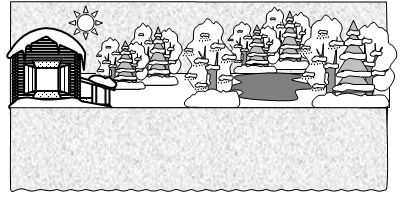 Рядом с избой лошадь, запряженная в сани. Бабка смотрит в окно. Из дома выходит дед.БабкаНалови-ка рыбки, дед,
Нам на завтрак и обед.ДедЛадно. Как вернусь с реки,
Пирогов ты напеки!Бабка прячется в избу. А дед садится в сани и берет вожжи.Дед (лошади)Но! Поехали, родная!Лошадь медленно движется в сторону леса.ДедМного рыбы я поймаю
Да на ярмарке продам
И куплю несушку нам.
А она всего за год
Триста штук яиц снесет.
Их продам, куплю корову,
После дом построю новый,
Так мы с бабкою вдвоем
И богатство наживем!
Тпру!Лошадь останавливается, дед берет удочку. Лошадь с санями уходит за деревья.Дед            Пора за дело браться.Дед начинает ловить рыбу. Из-за дальнего дерева выглядывает Лиса.ЛисаНадо ближе подобраться.Выглядывает уже из-за ближайшего дерева. Лиса прячется.ДедЧто-то здесь клюет не шибко,
Эх, не ловля, а тоска!
Ты ловись скорее рыбка
И мала, и велика!Дед вытаскивает рыбку. Потом еще и еще.ЛисаНе видать улова деду!Лиса забегает вперед и падает на дорогу.ДедВсе. Замерз! Домой поеду.Из-за деревьев по направлению к избе появляются лошадь и сани. Дед садится в сани и берет вожжи.ДедНо, залетная! Давай
За поземкой поспевай!
Тпру!Останавливается прямо перед Лисой и выходит из саней.Дед            Вот счастье привалило!
Что ль ее кобылой сбило?
Будет бабке воротник.Кладет Лису в сани, а сам ведет лошадь в поводу.Лиса (шепотом)Ну, и глупый ты, старик!Дед медленно ведет лошадь к дому, а Лиса сбрасывает с саней по одной рыбке.ДедНынче мой улов не мал!
Много рыбы я поймал.
Вот на ярмарке продам
И куплю несушку нам.
А она всего за год
Триста штук яиц снесет.
Их продам, куплю корову,
После дом построю новый,
Так мы с бабкою вдвоем
И богатство наживем!Лиса выбрасывает последнюю рыбу, спрыгивает с саней и убегает в лес.ДедТпру! Эй, бабка, выходи,
Да на сани погляди.
Рыбы я поймал – не счесть
И тебе подарок есть!Бабка со скалкой выходит из избы, заглядывает в сани и набрасывается на Деда.БабкаТы скажи мне, старый пень,
Где ты шлялся целый день?
Где подарок? Рыба где?Лиса выглядывает из-за рябины.ЛисаРыба плавает в воде!ДедВон она! Неси винтовку!Лиса убегает в лес.БабкаНе догнать теперь плутовку.
Ты за нею не беги,
Ведь остынут пироги.Бабка и дед уходят в избу. Лошадь с санями медленно уходит за избу. Из-за деревьев через некоторое время появляется Лиса и начинает подбирать рыбу с дороги.ЛисаРыбка раз и рыбка два,
Хитростью лиса жива.Из-за деревьев появляется Волк.ВолкЗдравствуй, милая сестрица.
Надо с братцем поделиться.
Есть хочу, хоть волком вой.
Я с утра едва живой.
Дай же, душу не трави.ЛисаСам пойди и налови.ВолкРад бы. Только не умею.
За науку заплачу.
Научи меня скорее!ЛисаЛадно, братец, научу.
К проруби сейчас иди,
Опусти хвост и сиди.
Ну, а чтоб клевало шибко
На него без червяка,
Говори: «Ловись-ка рыбка
И мала, и велика!»ВолкВот спасибо, удружила,
На рыбалку побегу.ЛисаНу, удачи, братец милый!Волк бежит к проруби.Лиса (в сторону)Ой, потеха, не могу!Волк садится и опускает хвост в прорубь. Лиса ходит вокруг него.ВолкПосижу я до рассвета,
Чтоб побольше наловить.
Здесь добыча проще нету,
Надо только говорить:
Ты ловись скорее рыбка
И мала, и велика!
Ты ловись скорее рыбка:
И плотвичка, и треска!Темнеет. Наступает вечер.Лиса (хихикая)Эй, проказники морозы,
Ледяной постройте мост!
Ясни, ясни в небе звезды,
Мерзни-мерзни, волчий хвост!ВолкЧто бормочешь ты, сестричка?
Что-то я не разберу.ЛисаГоворю: «Пускай плотвичка
Косяком пойдет к утру!»Лиса убегает в лес. Волк продолжает сидеть. Наступает ночь.ВолкПосижу я до рассвета,
Чтоб побольше наловить.
Здесь добыча проще нету,
Надо только говорить:
Ты ловись скорее рыбка
И мала, и велика!
Ты ловись скорее рыбка:
И плотвичка, и треска!Волк бормочет себе под нос и засыпает. Наступает рассвет. Из избы выходит Бабка с коромыслом и идет к проруби.Бабка (поет)Петя-петушок поет,
Ясно солнышко зовет:
«Солнце красное вставай,
Будем печь мы каравай…»Бабка видит Волка, бросает ведра и бежит к дому.БабкаВолк! Спасите! Караул!Волк просыпается и пытается вытащить хвост из проруби.ВолкНеужели я уснул?
Сколько рыбы привалило –
Вытащить не хватит силы!Из избы выбегает Дед с Бабкой и палками начинают бить Волка.БабкаВот, негодник! Получай!
За злодейства отвечай!ДедТы у нас украл теленка,
И овцу, и поросенка!
А теперь, раз ты так глуп,
Из тебя сошьем тулуп!Волк отрывает хвост и бежит в лес. Бабка с Дедом за ним. Все скрываются за деревьями. Тут же из-за рябины появляется Лиса, оглядывается и водит носом.ЛисаБудет серому наука.
Чем здесь пахнет? Ну-ка, ну-ка!Лиса бежит к дому, заходит внутрь и выглядывает из окошка.ЛисаБратец, ты беги, беги…
Где у бабки пироги?Раздается грохот, выскакивает Лиса, перепачканная в тесте и бежит к лесу. Ей навстречу выходит запыхавшийся Волк и хватает Лису.ВолкА, попалася, плутовка!
Провела меня ты ловко,
Вот, награду получай!Волк набрасывается на Лису. Лиса отпрыгивает в сторону.ЛисаНа меня ты не серчай.
Ведь тебя, хотя и били,
Все ж до смерти не убили.
Я ж с разбитой головой
Выбралась едва живой.Волк (примирительно)Это правда! Как назло,
Нам с тобой не повезло.
Где тебе самой идти!
Я могу и подвезти.Лиса садится Волку на спину. Волк идет прочь от избы к лесу.Лиса (тихо)Хорошо сидеть на холке
У обманутого волка.
Битый по лесу ползет
И небитого везет!ВолкЧто бормочешь ты, лисичка?
Кто по лесу там ползет?ЛисаГоворит твоя сестричка:
«Битый битого везет!»Конец.